Bagsværd d. 23/1-2014.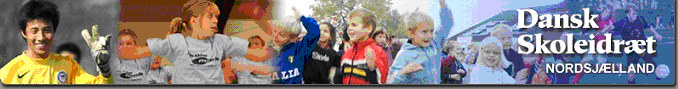 Dagsorden for repræsentantskabsmødet  fredag d. 7/3-2014.                                              1.	 	Valg af dirigent. Aflæggelse af beretning. ( Formand og resten af FU )Fremlæggelse af regnskab til godkendelse. ( Lars Krogh )Behandling af indkomne forslag.Drøftelse af de fremtidige aktiviteter.Fremlæggelse af budget og fastlæggelse af  kontingent. ( Lars Krogh )Optagelse af personlige medlemmer. 8.	Valg af: 	a. Formand. ( Svend Videbæk genopstiller)	b. Kasserer. Ulige år.		c. 2 medlemmer af forretningsudvalget.( Mette Green, genopstiller. Peter Thage, genopstiller.)		d. 2 suppleanter til forretningsudvalget.( 2 hvert år)e. 2 revisorer		f. 1 revisorsuppleant.( hvert år)                    9. 		Fastsættelse af tid og sted for næste 					repræsentantskabsmøde.Eventuelt.